Publicado en Madrid el 27/06/2018 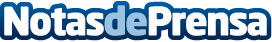 Cigna combate la leucemia infantil a través del deporteSu programa de RRHH, ‘Desafío Cigna’, ha recaudado 6.012,35 € para la Fundación Unoentrecienmil. La donación se ha obtenido a partir del entrenamiento y participación en carreras como la Rock ‘n’ Roll de Madrid, la Spartan Race Madrid o la Cursa de Bombers en BarcelonaDatos de contacto:RedacciónNota de prensa publicada en: https://www.notasdeprensa.es/cigna-combate-la-leucemia-infantil-a-traves Categorias: Nacional Sociedad Seguros Solidaridad y cooperación Recursos humanos http://www.notasdeprensa.es